Early Identification and Intervention for Children who are Deaf-Blind: Selected Research and Professional Literature Anthony, T. (2016). Early identification of infants and toddlers with deafblindness.  American Annals of the Deaf, 161 (4), 412-423.Anthony, T. L., Wiggin, M. P., Yoshinaga- Itano, C., & Raver, A. (2015). Strategies for infants and toddlers with sensory disabilities. In, S. A. Raver & D. Childress (Eds.), Family- centered early intervention: Supporting infants and toddlers in natural environments (pp. 216–254). Baltimore, MD: Brookes.Chen, D. (Ed.) (2014) Essential elements in early intervention: Visual Impairment and Multiple Disabilities. New York: AFB Press.Chen, D., McFarland, L. (2009). Home visits with families and their infants who are deaf-blind. Deaf-Blind Perspectives, 16 (2), 3-7.Janssen, M. J., Riksen-Walraven, J. M., van Dijk, J. M., & Ruijssenaars, W. M. (2010). Interaction coaching with mothers of children with congenital deaf-blindness at home: applying the diagnostic intervention model. Journal of Visual Impairment & Blindness, 104(1), 15-29.National Consortium on Deaf-Blindness. (2017). The sooner the better: A framework for training early intervention practitioners on deaf-blindness. Monmouth, OR: National Consortium on Deaf-Blindness, Teaching Research Institute, Western Oregon University. Peltokorpi, S., Daelman, M., Salo, S., & Laakso, M. (2020). Effect of tactile imitation guidance on imitation and emotional availability. A case report of a mother and her child with congenital deafblindness. Frontiers in Psychology, 11, 540355. https://doi.org/10.3389/fpsyg.2020.540355 Peltokorpi, S., Salo, S., Nafstad, A., Hart, P., Tuomikoski, E., & Laakso, M. (2022). Bodily-tactile early intervention for a mother and her child with visual impairment and additional disabilities: a case study. Disability and Rehabilitation, 1-16. https://doi.org/10.1080/09638288.2022.2082563 Purvis, B., Malloy, P., Schalock, M., McNulty, K., Davies, S., Stremel Thomas, K., Udell, T. (2014). Early identification and referral of infants who are deaf-blind. Monmouth, OR: National Consortium on Deaf-Blindness, Teaching Research Institute, Western Oregon University. Purvis, B. and Schalock, M.D. (2014). Using evidence-based strategies and technical assistance to improve identification of infants and toddlers with combined vision and hearing loss. Visual Impairment and Deafblind Education Quarterly, 59(5), pp. 20-24.Wiley, S., Parnell, L., & Belhorn, T. (2016). Promoting early identification and intervention for children who are deaf/hard of hearing, children with vision impairment, and children with deaf-blind conditions. Journal of Early Hearing Detection and Intervention, 1, 26–33.National Center on Deaf-Blindness, December 2022nationaldb.orgThe contents of this publication were developed under a grant from the U.S. Department of Education, #H326T180026. However, those contents do not necessarily represent the policy of the U.S. Department of Education, and you should not assume endorsement by the Federal Government. Project Officer, Susan Weigert.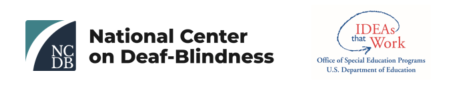 